Ålands lagtings beslut om antagande avLandskapslag om ändring av landskapslagen om tillämpning av fordonslagen	I enlighet med lagtingets beslut 	ändras 5 § landskapslagen (2011:36) om tillämpning av fordonslagen samt	fogas till lagen en ny 4b § som följer:4b §Avvikelser från fordonslagens definition av traktorbil	Fordonslagens 14b § ska tillämpas på Åland med den ändringen att fordonets högsta konstruktiva hastighet ska vara begränsad till 50 kilometer i timmen och att fordonets egenmassa inte får överstiga 1200 kg eller, i det fall att fordonets drivkraft är el, 1500 kg.5 §Avvikelser från fordonslagens terminologi	På Åland används orden begravningsbil, veteranfordon, färdtjänstbil och traktorbil istället för de i fordonslagen använda termerna likbil, museifordon, invalidtaxi och lätt bil.__________________	Denna lag träder i kraft den 31 mars 2021.__________________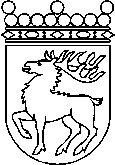 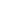 Ålands lagtingBESLUT LTB 38/2019BESLUT LTB 38/2019DatumÄrende2019-06-12LF 23/2018-2019	Mariehamn den 12 juni 2019	Mariehamn den 12 juni 2019Gun-Mari Lindholm  talmanGun-Mari Lindholm  talmanVeronica Thörnroos  vicetalmanViveka Eriksson  vicetalman